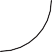 ¿Cuánto logramos como CTE?OBJETIVO:OBJETIVO:OBJETIVO:OBJETIVO:OBJETIVO:OBJETIVO:Meta(s)Nivel de logroNivel de logroNivel de logroEvidencias del nivel de logro¿Qué falta por lograr?Meta(s)CumplidaAvance significativoEscaso avanceEvidencias del nivel de logro¿Qué falta por lograr?